Unit 2 #5 RADICAL EXPRESSIONS & EQUATIONSRADICAL EXPRESSIONSPERFECT SQUARES	Example  	 	Practice Problems1. 			2. 			3. 			4. 			5. RADICAL EQUATIONSBeaufort Wind Scale! The Beaufort Wind Scale was devised to measure wind speed. The Beaufort number, B, which range from 0-12, can be modeled by B = 1.69 – 3.49 where s is the speed (in miles per hour) of the wind.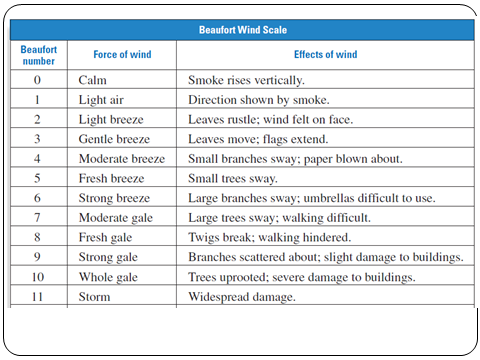 If the sailors have the best and safest wing when the Beaufort number is 6, how fast is the wind moving?Example Problems	1.     – 5 = 0			2.    10 = 3.     A ten-foot board leans against an 8-foot wall so that the top end of the board is at the top of the wall. How far must the bottom of the board be from the wall? Let x be the distance from the bottom of the board to the wall. Use the Pythagorean Theorem. 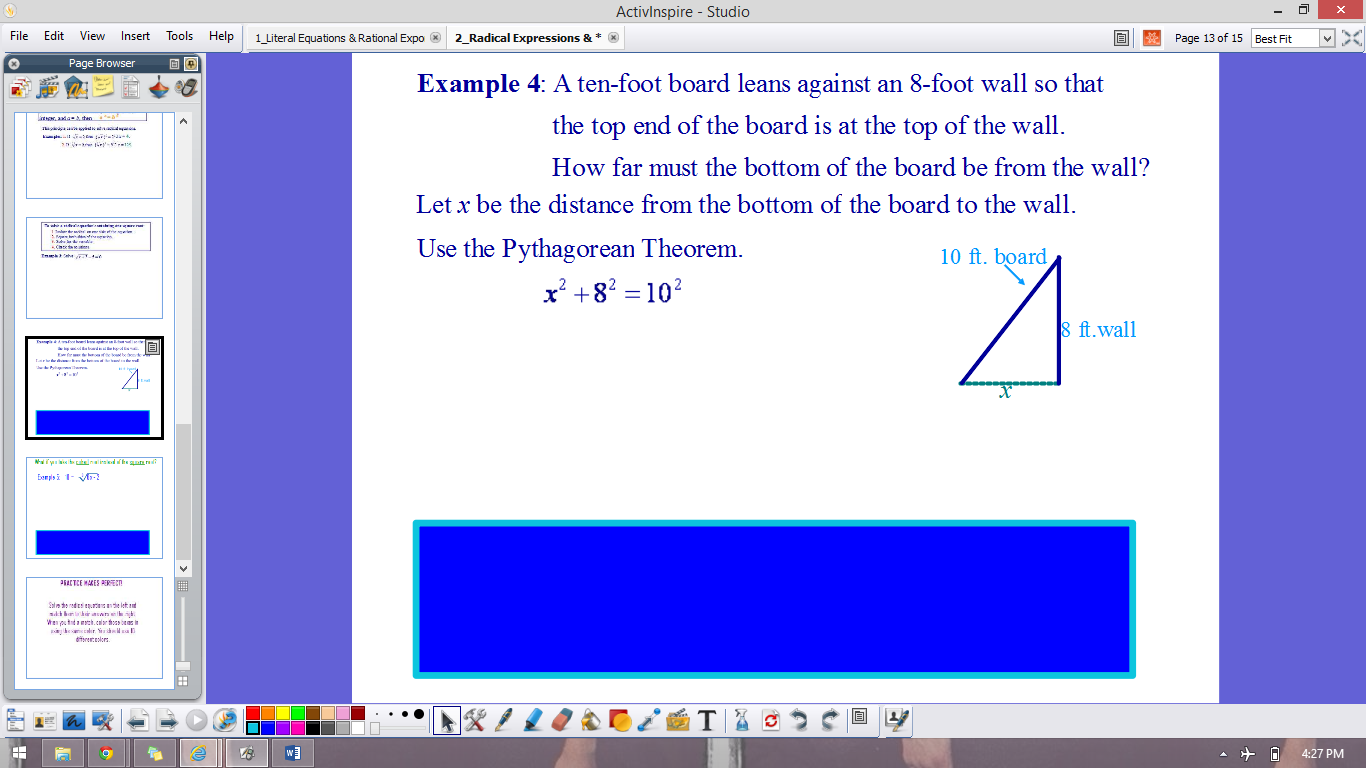 